Субъекты туристской индустрии на территории Пластовского муниципального района1. ИП Богаевская Ольга Александровна, организация туров  и  экскурсии из города Пласта во все направления Урала, России и за рубеж!!!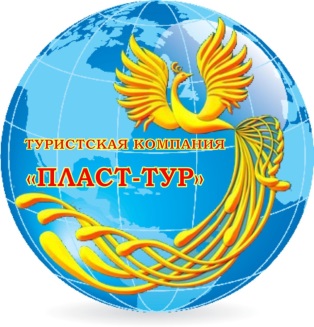 Страничка в VK https://vk.com/plastbogaevskaya ВСЕ ВОПРОСЫ ПО ТУРАМ  И БРОНИРОВАНИЮ ПО ТЕЛЕФОНУ: 89089340326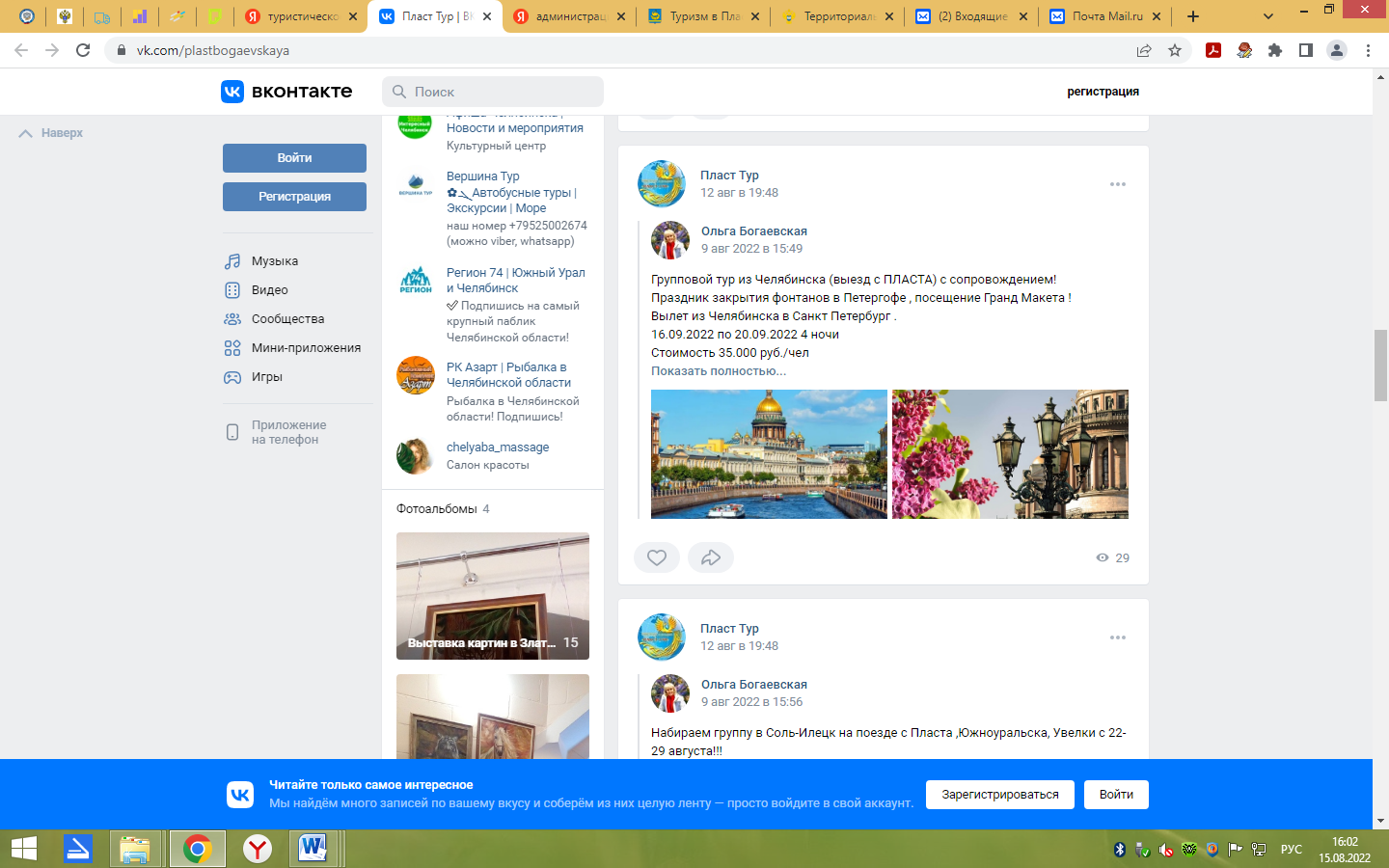 